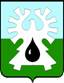 МУНИЦИПАЛЬНОЕ ОБРАЗОВАНИЕ ГОРОД УРАЙХАНТЫ-МАНСИЙСКИЙ АВТОНОМНЫЙ ОКРУГ - ЮГРАДУМА ГОРОДА УРАЙПРОТОКОЛзаседания Думы города Урай шестого созыва24.09.2020                                                                                                          № 4009-00 час.Председательствующий: Александрова Г.П. - председатель Думы города                                                                                  Урай.ПрисутствовалиНа заседании присутствует 12 депутатов, имеются 2 доверенности отсутствующих депутатов (прилагаются).  Сороковое заседание Думы города Урай является правомочным.На заседании присутствовали: В период с 30.06.2020 по 23.09.2020 Думой города Урай в заочной форме принято 8 решений Думы города Урай:1. от 10.07.2020 №53 «О дополнительных основаниях для внесения изменений в сводную бюджетную роспись» Результат голосования: «за»- 12, «воздержались» - 1, не принял участие в голосовании - 2 (решение и лист опроса прилагаются);2. от 23.07.2020 №54 «О внесении изменения в Положение «О наградах и званиях города Урай»»	Результат голосования: «за»- 12, не приняли участие в голосовании - 3  (решение и лист опроса прилагаются);3. от 23.07.2020 №55 «Об установлении случая празднования знаменательной даты и согласовании кандидатур для присвоения звания «Почетный гражданин города Урай»»	Результат голосования: «за»- 12, не приняли участие в голосовании - 3  (решение и лист опроса прилагаются);4. от 23.07.2020 №56 «О согласовании кандидатур для занесения на городскую Доску Почета»	Результат голосования: «за»- 12, не приняли участие в голосовании - 3  (решение и лист опроса прилагаются);5. от 17.08.2020 №57 «О награждении Благодарственным письмом Думы города Урай»	Результат голосования: «за»- 12, не приняли участие в голосовании - 3  (решение и лист опроса прилагаются);6. от 17.08.2020 №58 «О схеме одномандатных избирательных округов  для проведения выборов депутатов Думы города Урай»	Результат голосования: «за»- 12, не приняли участие в голосовании - 3  (решение и лист опроса прилагаются);7. от 25.08.2020 №59 «О награждении Благодарственным письмом Думы города Урай»	Результат голосования: «за»- 11, не приняли участие в голосовании - 4  (решение и лист опроса прилагаются);8. от 22.09.2020 №60 «О внесении изменений в Положение о наградах и званиях города Урай»	Результат голосования: «за»- 12, не приняли участие в голосовании - 3  (решение и лист опроса прилагаются).СЛУШАЛИ: О повестке сорокового заседания Думы города Урай.Докладчик: Александрова Г.П., председатель Думы города Урай.Председательствующий: Предложила депутатам принять проект повестки сорокового заседания Думы города Урай за основу. Поставила предложение на голосование.Председательствующий: В проекте повестки учтены все предложения, поступившие в Думу города до дня заседания.В установленные сроки в Думу города не были предоставлены документы по следующим вопросам, включённым в план работы Думы города на сентябрь 2020 года:1) О выполнении администрацией города Урай рекомендации Думы города Урай от 26.03.2020 (о возможности замены П-образных стоек для дорожных знаков на перекрестке ул. Ленина – ул. Космонавтов);2) Информация о  муниципальном жилищном фонде города Урай.Председательствующий: Поставила на голосование предложение об исключении из повестки 40-го заседания Думы города Урай следующих вопросов: 1) О выполнении администрацией города Урай рекомендации Думы города Урай от 26.03.2020 (о возможности замены П-образных стоек для дорожных знаков на перекрестке ул. Ленина – ул. Космонавтов);2) Информация о  муниципальном жилищном фонде города Урай.РЕШИЛИ 2: Утвердить повестку сорокового заседания Думы города Урай:Результат голосования: единогласно.СЛУШАЛИ:  О порядке работы сорокового заседания Думы  города                          Урай. Докладчик: Александрова Г.П., председатель Думы города    Урай.Председательствующий: Предложил утвердить следующий регламент работы заседания Думы:- докладчику по первому вопросу – до 20 мин.,- докладчикам по остальным вопросам повестки - до 10 мин.,- выступающим в прениях - до 3 мин.,- перерыв на 15 минут через 1,5 часа работы.РЕШИЛИ: Утвердить следующий порядок работы сорокового заседания Думы города Урай: - докладчику по первому вопросу – до 20 мин.,- докладчикам по остальным вопросам повестки - до 10 мин.,- выступающим в прениях - до 3 мин.,- перерыв на 15 минут через 1,5 часа работы.Результат голосования: единогласно.(Информация прилагается)Председательствующий предложила:1. Принять информацию к сведению.2. Депутатам Думы города руководствоваться в своей деятельности приоритетами, определёнными в докладе председателя Думы города Урай.3. Учесть предложения председателя Думы города при формировании плана работы Думы города на соответствующий период.Выступил Акчурин М.Р. с предложением проголосовать одновременно за все предложения председательствующего.Председательствующий: поставила на голосование предложение Акчурина М.Р.Председательствующий: Поставила на голосование следующие предложения:1. Принять информацию к сведению.2. Депутатам Думы города руководствоваться в своей деятельности приоритетами, определёнными в докладе председателя Думы города Урай.3. Учесть предложения председателя Думы города при формировании плана работы Думы города на соответствующий период.Баев С.А., председатель комиссии по нормотворчеству, вопросам городского развития и хозяйства озвучил решение комиссии.(Решение прилагается)Выступили:Александрова Г.П.: Об изменении наименования муниципального образования в документах после вступления в силу изменений.Баев С.А., председатель комиссии по нормотворчеству, вопросам городского развития и хозяйства озвучил решение комиссии.(Решение прилагается)Вопросы докладчику:Акчурин М.Р. О низком исполнении бюджета городского округа город Урай за I полугодие 2020 года.Хусаинова И.В.: Дала пояснение по данному вопросу.Злыгостев С.И.: Что у нас не выполнено по субсидиям?Хусаинова И.В.: «Бульвар содружество», не прошло кассовое исполнение.Бабенко А.В.:1. Выразил свое отрицательное мнение по вопросу о низком исполнении бюджета за I полугодие 2020 года. 2. Предполагается ли поддержка округа при таком низком исполнении бюджета?Хусаинова И.В.: На сегодняшний день есть риски привлечения кредитных ресурсов.По итогам 9 месяцев округ планирует рассматривать муниципалитеты по исполнению доходной части бюджета с учетом принятых расходных обязательств и в случае недополучения доходов будут рассматривать дотацию на сбалансированность, на выравнивание бюджета . Это касается всех муниципальных образований округа, принят порядок.Злыгостев С.И.: Из каких источников будет покрываться дефицита бюджета?Хусаинова И.В.: Об источниках средств для покрытия дефицита бюджета.Тулупов А.Ю., председатель комиссии по экономике, бюджету, налогам и муниципальной собственности, озвучил решение комиссии.(Решение прилагается)Тулупов А.Ю., председатель комиссии по экономике, бюджету, налогам и муниципальной собственности, озвучил решение комиссии.(Решение прилагается)(Проект решения прилагается)Председательствующий: О необходимости принятии решения на заседании о заслушивании или не заслушивании докладчика по данному вопросу.Выступили Баев С.А., Стадухина М.И.: Предложили не заслушивать докладчика.Председательствующий: Поставила на голосование предложение Баева С.А., Стадухиной М.И.Тулупов А.Ю., председатель комиссии по экономике, бюджету, налогам и муниципальной собственности, озвучил решение комиссии.Выступили:Якименко А.П.: Озвучил заключение прокуратуры относительно правовых последствий при принятии изменений в Положение о земельном налоге на территории города Урай. Об отсутствии нарушения действующих норм. О возможности возникновения  потребности в предоставлении указанных в проекте решения участков, предложил депутатам подумать перед принятием предложенного проекта решения.Принятие данного решения относится к исключительной компетенции представительного органа местного самоуправления.Тулупов А.Ю. Предложил депутатам перенести рассмотрение данного вопроса и включить его в повестку заседания Думы в октябре 2020 года. Председательствующий: поставила на голосование предложение Тулупова А.Ю.Вопросы докладчику:Александрова Г.П.:  Существуют ли риски при принятии данного решения? Хусаинова И.В. Данным проектом решения мы предлагаем частично согласиться на замену дотации, исходя из практики и мониторинга предыдущих лет и анализа исполнения, мы предлагаем данный вариант, рисков не видим.Тулупов А.Ю., председатель комиссии по экономике, бюджету, налогам и муниципальной собственности, озвучил решение комиссии.(Проект решения прилагается)Вопрос докладчику:  Мазитов Р.З. Имеется ли проектно-сметная документация для строительства школ в микрорайонах «1А» и «Земля Санникова»?Фильченко Л.В.: Предполагалось использование типового проекта школы.Бабенко А.В.: 1. Просчитывались ли риски связанные с недостаточным количеством парковочных мест и подъездов к школам? 2. О необходимости предоставления депутатам Думы предполагаемой схемы размещения школ в микрорайонах «1А» и «Земля Санникова», с указанием подъездных путей к школам, стояночных мест (с учётом мнения комиссии по обеспечению безопасности дорожного движения при администрации города Урай), с наличием (отсутствием) стадиона, расчётом автомобильного трафика в «часы пик».3. Выразил свое мнение о некорректности внесения изменений в Генеральный план города Урай каждый год.Фильченко Л.В.: Новая школа будет строится по новым нормативам, которые предполагают и подъезды и стояночные места. Увеличение мощности школы продиктовано указом Президента РФ в связи с переходом на односменный режим работы.Бабенко А.В.: О возможности рассмотрения строительства школы на 1125 мест в мкр. «Земля Санникова»?Фильченко Л.В.: Строительство данной школы в мкр. «1А» продиктовано окружной программой.Величко А.В.: Какова предполагаемая загруженность школ в микрорайонах «1А» и «Земля Санникова», с учётом пешеходной доступности общеобразовательных организаций?Фильченко Л.В.: Генеральным планом города Урай определяется загруженность школ с учетом перевода детей на односменный режим. Мощности школ будет достаточно.Величко А.В.: Строительство школы на 1125 мест необходимо перенести в мкр. «Земля Санникова».Выступили:Гамузов В.В.: Техническая документация позволит построить школу на 1125 мест в мкр. «1А» на несколько лет быстрее.Александрова Г.П.: О сроках начала строительства школы в мкр. «1А». В чем состоит приближение сроков, если срок ввода школы запланирован на 2024 гд?Гамузов В.В.: Правительство готово выделить деньги нс строительство школы на 528 мест в мкр. «Земля Санникова».Величко А.В.: В мкр. «Земля Санникова» должна была быть построена школа на 1125 мест, это было продиктовано Генеральным планом города Урай.Фильченко Л.В.: Мкр. Шаимский может быть отнесен к любой из школ, строительство которых запланировано.Злыгостев С.И.: Предложил депутатам рекомендовать администрации города Урай предоставить пояснения по строительству школ на 1125 мест и 528 мест. Предложил не голосовать за принятие предложенных изменений.Акчурин М.Р., Александрова Г.П.: О сроках принятия предложенных изменений и о возможных последствиях в случае их непринятия. О необходимости предоставления депутатам информации о причинах изменения сроков начала и окончания строительства школы в мкр. «1А» при внесении изменений в государственную программу Ханты-Мансийского автономного округа - Югры «Развитие образования».Фильченко Л.В.: В случае непринятия предложенных изменений перенесутся сроки строительства школы.Бабенко А.В. О необходимости предоставления информации для депутатов о планируемых местах размещения «новых» общеобразовательных школ и порядке изъятия земельных участков для строительства таких школ на территории действующих гаражных кооперативов «Нефтяник» и «Строитель» (с указанием места перемещения гаражей или порядка компенсации расходов собственникам гаражей или членам гаражных кооперативов).Предложил депутатам перенести рассмотрение данного вопроса.Акчурин М.Р. О предоставлении некачественных материалов по рассматриваемому вопросу.Председательствующий: Поставила на голосование следующие предложения депутатов, принятые на совещании депутатов 21.09.2020:1. Принять проект решения в целом.2. Рекомендовать администрации города Урай в дальнейшем, перед принятием решений об изменении мощности и (или) места строительства объекта социального назначения, согласовывать подобные изменения с депутатами Думы города Урай.Результат голосования: «за» - 9 депутатов, «против» - 5 депутатов (Александрова Г.П., Бабенко А.В., Злыгостев С.И., Мазитов Р.З., Жигарев Е.В.).РЕШЕНИЕ НЕ ПРИНЯТО.Баев С.А., председатель комиссии по нормотворчеству, вопросам городского развития и хозяйства озвучил решение комиссии.(Информация прилагается)Вопрос докладчику:  Бабенко А.В.: Будут ли возвращены неиспользованные средства дотации или срок использования еще не прошел?Мядель И.А.: Срок для использования средств еще не прошел.Тулупов А.Ю., председатель комиссии по экономике, бюджету, налогам и муниципальной собственности, озвучил решение комиссии.Вопрос докладчику:  Акчурин М.Р.: Какая предполагается оплата за жилые помещения муниципального жилищного фонда коммерческого использования по договорам найма?Белова С.В.: Предполагается оплата коммунальных услуг и за найм жилого помещения.Александрова Г.П.: Согласован ли представленный проект решения с прокуратурой города?Белова С.В.: Данный проект управлением по учету и распределению муниципального жилого фонда не был согласован с прокуратурой города.Баев С.А., председатель комиссии по нормотворчеству, вопросам городского развития и хозяйства озвучил решение комиссии.(Решение прилагается)Баев С.А., председатель комиссии по нормотворчеству, вопросам городского развития и хозяйства озвучил решение комиссии.(Решение прилагается)Выступили:Мядель И.А.: Огласила заключение Контрольно-счетной палаты города Урай на представленный проект решения.Бабенко А.В.: Высказал свое мнение о том, что финансовых средств, выделенных на реализацию муниципальных программ недостаточно.Тулупов А.Ю., председатель комиссии по экономике, бюджету, налогам и муниципальной собственности, озвучил решение комиссии.(Решение прилагается)(Решение прилагается)Александрова Г.П., председатель комиссии по Регламенту, вопросам депутатской деятельности и наградам озвучила решение комиссии.(Решение прилагается)Александрова Г.П., председатель комиссии по Регламенту, вопросам депутатской деятельности и наградам озвучила решение комиссии.(Решение прилагается)Бабенко А.В.: О возобновлении приемов граждан депутатами на избирательных участках. Председатель Думы города Урай                                         Г.П. Александровадепутаты:Акчурин М.Р.,Бабенко А.В.,Баев С.А.,Величко А.В.,Зайцев В.И.,Злыгостев С.И.,Кочемазов А.В.,Мазитов Р.З.,Перевозкина Л.Ф.,Стадухина М.И.,Тулупов А.Ю.Отсутствовали депутаты:Жигарев Е.В. - по уважительной причине - (доверенность Александровой Г.П.),Моряков В.П. – по уважительной причине (без доверенности),Свиридов Д.П.- по уважительной причине - (доверенность Тулупову А.Ю.). Гамузов В.В.-исполняющий обязанности главы города Урай,Ашихмин А.Ю.-заместитель главы города Урай,Латыпов Р.А.-исполняющий обязанности заместителя главы города Урай,Новоселова С.П.-заместитель главы города Урай,Подбуцкая Е.Н.-заместитель главы города Урай,Архипова А.Е.-специалист-эксперт службы специальных мероприятий администрации города Урай,Афонина Т.А.-исполняющий обязанности начальника правового управления администрации города Урай,Белова С.В.-начальник управления  по учету и распределению муниципального жилого фонда администрации города Урай,Гасникова Т.В.-исполняющий обязанности начальника отдела дорожного хозяйства и транспорта администрации города Урай,Ковалева О.Д.-заместитель начальника управления экономического развития - начальник отдела развития предпринимательства администрации города Урай,Мядель И.А.-председатель Контрольно-счетной палаты города Урай,Уланова Л.В.-начальник управления экономического развития администрации города Урай.Фильченко Л.В.-директор муниципального казенного учреждения «Управление градостроительства, землепользования и природопользования города Урай»,Хусаинова И.В.-председатель комитета по финансам администрации города Урай,Якименко А.П.-прокурор города Урай,Иноземцева Н.М.-пресс-секретарь председателя Думы города Урай,Коломиец А.В.-старший инспектор аппарата Думы города Урай,Наумова Н.В.-специалист - эксперт аппарата Думы города Урай.РЕШИЛИ:Принять проект повестки сорокового заседания Думы города Урай за основу.Результат голосования: единогласно.РЕШИЛИ 1:Исключить из повестки 40-го заседания Думы города Урай         следующие вопросы: 1) О выполнении администрацией города Урай рекомендации    Думы города Урай от 26.03.2020 (о возможности замены П-образных стоек для дорожных знаков на перекрестке ул. Ленина – ул. Космонавтов);2) Информация о  муниципальном жилищном фонде города Урай.Результат голосования: единогласно.Об определении приоритетов в работе депутатов Думы города Урай шестого созыва на пятый год депутатской деятельности. Докладчик: Александрова Галина Петровна, председатель Думы города Урай.О внесении изменений в устав города Урай.Докладчик: Наумова Наталья Валентиновна, специалист-эксперт аппарата Думы города Урай.О внесении изменений в устав города Урай.Докладчик: Афонина Татьяна Анатольевна, исполняющий обязанности начальника правового управления администрации города Урай.Отчет об исполнении бюджета городского округа город Урай за I полугодие 2020 года. Докладчик: Хусаинова Ирина Валериевна, председатель Комитета по финансам администрации города Урай.О внесении изменения в решение Думы города Урай «О налоге на имущество физических лиц».Докладчик: Хусаинова Ирина Валериевна, председатель Комитета по финансам администрации города Урай.О внесении изменений в Положение о земельном налоге на территории города Урай.Докладчик: Хусаинова Ирина Валериевна, председатель Комитета по финансам администрации города Урай.О согласии на частичную замену дотации на выравнивание бюджетной обеспеченности муниципальных районов (городских округов) дополнительными нормативами отчислений от налога на доходы физических лиц на очередной финансовый 2021 год и на плановый период 2022-2023 годов.Докладчик: Хусаинова Ирина Валериевна, председатель Комитета по финансам администрации города Урай.О внесении изменений в Генеральный план города Урай.  Докладчик: Фильченко Людмила Васильевна, директор муниципального казенного учреждения «Управление градостроительства, землепользования и природопользования города Урай».О внесении изменения в Порядок организации и проведения общественных обсуждений или публичных слушаний  по проектам муниципальных правовых актов в сфере градостроительной деятельности в городе УрайДокладчик: Фильченко Людмила Васильевна, директор муниципального казенного учреждения «Управление градостроительства, землепользования и природопользования города Урай».Об анализе использования средств дотации, направленных на мероприятия по борьбе с распространением короновирусной инфекции, проведенного Контрольно - счетной палатой города Урай.Докладчик: Мядель Ирина Алексеевна, председатель Контрольно-счетной палаты города Урай. О внесении изменений в Порядок управления и распоряжения муниципальным жилищным фондом коммерческого использования города УрайДокладчик: Белова Светлана Викторовна, начальник управления по учету и распределению муниципального жилого фонда администрации города Урай.О внесении изменений в структуру администрации города Урай в военное время.Докладчик: Архипова Анастасия Евгеньевна, специалист-эксперт службы специальных мероприятий администрации города Урай.О проектах муниципальных программ.Докладчики:Фильченко Людмила Васильевна, директор муниципального казенного учреждения «Управление градостроительства, землепользования и природопользования города Урай».Хусаинова Ирина Валериевна, председатель Комитета по финансам администрации города Урай.Гасникова Татьяна Владимировна, исполняющий обязанности начальника отдела дорожного хозяйства и транспорта администрации города Урай.Ковалева Ольга Давыдовна, заместитель начальника управления экономического развития- начальник отдела развития предпринимательства администрации города Урай.О внесении изменений в План работы Думы города Урай шестого созыва  на II полугодие 2020 годаДокладчик: Александрова Галина Петровна, председатель Думы города Урай.О награждении Почётной грамотой Думы города Урай.Докладчик: Александрова Галина Петровна, председатель постоянной комиссии по Регламенту, вопросам депутатской деятельности, этики и наградам, председатель Думы города Урай.О награждении Благодарственным письмом Думы города Урай.Докладчик: Александрова Галина Петровна, председатель постоянной комиссии по Регламенту, вопросам депутатской деятельности, этики и наградам, председатель Думы города Урай.Разное.СЛУШАЛИ 1:Об определении приоритетов в работе депутатов Думы города Урай шестого созыва на пятый год депутатской деятельности. Об определении приоритетов в работе депутатов Думы города Урай шестого созыва на пятый год депутатской деятельности. СЛУШАЛИ 1:Докладчик: Александрова Галина Петровна, председатель Думы города Урай.РЕШИЛИ 1:Проголосовать одновременно за все предложения председательствующего.Результат голосования: единогласно. РЕШИЛИ 2:1. Принять информацию к сведению.2. Депутатам Думы города руководствоваться в своей деятельности приоритетами, определёнными в докладе председателя Думы города Урай.3. Учесть предложения председателя Думы города при формировании плана работы Думы города на соответствующий период.Результат голосования: единогласно. СЛУШАЛИ 2:О внесении изменений в устав города Урай.О внесении изменений в устав города Урай. Докладчик: Наумова Наталья Валентиновна, специалист-эксперт аппарата Думы города Урай.РЕШИЛИ:Принять проект решения в целом. Результат голосования: единогласно.СЛУШАЛИ 3:О внесении изменений в устав города Урай.О внесении изменений в устав города Урай.Докладчик:Афонина Татьяна Анатольевна, исполняющий обязанности начальника правового управления администрации города Урай.РЕШИЛИ:                             Принять проект решения в целом. Результат голосования: единогласно.СЛУШАЛИ 4:Отчет об исполнении бюджета городского округа город Урай за I полугодие 2020 года. Отчет об исполнении бюджета городского округа город Урай за I полугодие 2020 года. Докладчик:Хусаинова Ирина Валериевна, председатель Комитета по финансам администрации города Урай.РЕШИЛИ:Отчет об исполнении бюджета городского округа город Урай за I полугодие 2020 года принять к сведению.Результат голосования: единогласно.СЛУШАЛИ 5:О внесении изменения в решение Думы города Урай «О налоге на имущество физических лиц». О внесении изменения в решение Думы города Урай «О налоге на имущество физических лиц». Докладчик:Хусаинова Ирина Валериевна, председатель Комитета по финансам администрации города Урай.РЕШИЛИ:                             Принять проект решения в целом. Результат голосования: единогласно.СЛУШАЛИ 6:О внесении изменений в Положение о земельном налоге на территории города Урай.О внесении изменений в Положение о земельном налоге на территории города Урай.СЛУШАЛИ 6:Докладчик:Хусаинова Ирина Валериевна, председатель Комитета по финансам администрации города Урай.РЕШИЛИ:                             Не заслушивать докладчика по вопросу «О внесении изменений в Положение о земельном налоге на территории города Урай».Результат голосования: «за» - 10 депутатов, «против» - 2 депутата (Тулупов А.Ю., Свиридов Д.П.), «воздержались» - 2 депутата (Александрова Г.П., Жигарев Е.В.).РЕШИЛИ:                             Перенести рассмотрение проекта решения «О внесении изменений в Положение о земельном налоге на территории города Урай» на октябрьское заседание Думы города Урай.Результат голосования: единогласно.СЛУШАЛИ 7:О согласии на частичную замену дотации на выравнивание бюджетной обеспеченности муниципальных районов (городских округов) дополнительными нормативами отчислений от налога на доходы физических лиц на очередной финансовый 2021 год и на плановый период 2022-2023 годов.О согласии на частичную замену дотации на выравнивание бюджетной обеспеченности муниципальных районов (городских округов) дополнительными нормативами отчислений от налога на доходы физических лиц на очередной финансовый 2021 год и на плановый период 2022-2023 годов.Докладчик:Хусаинова Ирина Валериевна, председатель Комитета по финансам администрации города Урай.РЕШИЛИ:                             Принять проект решения в целом.Результат голосования: единогласно. (Решение прилагается)СЛУШАЛИ 8:О внесении изменений в Генеральный план города Урай.  О внесении изменений в Генеральный план города Урай.  Докладчик:Фильченко Людмила Васильевна, директор муниципального казенного учреждения «Управление градостроительства, землепользования и природопользования города Урай». (Решение прилагается)СЛУШАЛИ 9:О внесении изменения в Порядок организации и проведения общественных обсуждений или публичных слушаний  по проектам муниципальных правовых актов в сфере градостроительной деятельности в городе УрайО внесении изменения в Порядок организации и проведения общественных обсуждений или публичных слушаний  по проектам муниципальных правовых актов в сфере градостроительной деятельности в городе УрайДокладчик:Фильченко Людмила Васильевна, директор муниципального казенного учреждения «Управление градостроительства, землепользования и природопользования города Урай». РЕШИЛИ:                             Принять проект решения в целом.Результат голосования: единогласно(Решение прилагается)СЛУШАЛИ 10:Об анализе использования средств дотации, направленных на мероприятия по борьбе с распространением короновирусной инфекции, проведенного Контрольно - счетной палатой города Урай.Об анализе использования средств дотации, направленных на мероприятия по борьбе с распространением короновирусной инфекции, проведенного Контрольно - счетной палатой города Урай.Докладчик:Мядель Ирина Алексеевна, председатель Контрольно-счетной палаты города Урай.РЕШИЛИ:                             Принять информацию к сведению. Результат голосования: единогласноСЛУШАЛИ 11:О внесении изменений в Порядок управления и распоряжения муниципальным жилищным фондом коммерческого использования города УрайО внесении изменений в Порядок управления и распоряжения муниципальным жилищным фондом коммерческого использования города УрайДокладчик:Белова Светлана Викторовна, начальник управления по учету и распределению муниципального жилого фонда администрации города Урай. РЕШИЛИ:                             Принять проект решения в целом.Результат голосования: «за» - 13 депутатов, «против» - 1 депутат (Злыгостев С.И.)СЛУШАЛИ 12:О внесении изменений в структуру администрации города Урай в военное время.О внесении изменений в структуру администрации города Урай в военное время.Докладчик:Архипова Анастасия Евгеньевна, специалист-эксперт службы специальных мероприятий администрации города Урай. (Решение прилагается)РЕШИЛИ:                             Принять проект решения в целом.Результат голосования: единогласноСЛУШАЛИ 13:О проектах муниципальных программ.О проектах муниципальных программ.Докладчики:Фильченко Людмила Васильевна, директор муниципального казенного учреждения «Управление градостроительства, землепользования и природопользования города Урай».Хусаинова Ирина Валериевна, председатель Комитета по финансам администрации города Урай.Гасникова Татьяна Владимировна, исполняющий обязанности начальника отдела дорожного хозяйства и транспорта администрации города Урай.Ковалева Ольга Давыдовна, заместитель начальника управления экономического развития - начальник отдела развития предпринимательства администрации города Урай. (Решение прилагается)РЕШИЛИ:                             Принять проект решения в целом.Результат голосования: единогласноСЛУШАЛИ 14:О внесении изменений в План работы Думы города Урай шестого созыва  на II полугодие 2020 годаО внесении изменений в План работы Думы города Урай шестого созыва  на II полугодие 2020 годаДокладчик:Александрова Галина Петровна, председатель Думы города Урай. (Решение прилагается)РЕШИЛИ:                             Принять проект решения в целом.Результат голосования: единогласноСЛУШАЛИ 15:О награждении Почётной грамотой Думы города Урай.О награждении Почётной грамотой Думы города Урай.Докладчик:Александрова Галина Петровна, председатель постоянной комиссии по Регламенту, вопросам депутатской деятельности, этики и наградам, председатель Думы города Урай. РЕШИЛИ:                             Принять проект решения в целом.Результат голосования: единогласноСЛУШАЛИ 16:О награждении Благодарственным письмом Думы города Урай.О награждении Благодарственным письмом Думы города Урай.Докладчик:Александрова Галина Петровна, председатель постоянной комиссии по Регламенту, вопросам депутатской деятельности, этики и наградам, председатель Думы города Урай. (Решение прилагается)РЕШИЛИ:                             Принять проект решения в целом.Результат голосования: единогласноСЛУШАЛИ 17:Разное.